Dans le texte, ajoute les majuscules et les points manquants : . ! ?  Attention ! Tu ne dois pas modifier la ponctuation déjà présente ! il y a quelques minutes seulement, l’avion a atterri sur la piste, les mécaniciens le préparent déjà pour le prochain volles membres de l’équipage, fatigués par un vol de douze heures, sont allés dormir dans leurs chambres d’hôtel, ils vont passer une nuit de repos bien méritéeun autre équipage est arrivé bien avant les passagers pour vérifier que l’avion est prêt à décoller, ils n’ont que peu de tempsau même moment, les passagers enregistrent leurs bagages sur le tapis roulant, les valises s’éloignent pour être chargées dans la soute de l’avionvoici enfin le moment où les passagers embarquent à bord, les membres de l’équipage leur souhaitent la bienvenueEntoure les homonymes, puis indique en-dessous leur classe grammaticale : nom, verbe ou adjectif.   Exemple : Prends ce siège, il est plus confortable !                                   nom                  Ce roi siège sur son trône depuis des années.                                verbeLa langue arabe se lit de droite à gauche.La rivière a débordé de son lit, le village a été inondé.La lave s’écoule sur les flancs du volcan. Je me lave les mains avant de manger.Tu as mis du rouge à lèvres.Ne cueille que cette tomate bien rouge !La grille du jardin est restée ouverte.Maman grille des saucisses sur le barbecue.Les hommes préhistoriques s’habillaient avec des peaux de bête.Je ne réponds pas aux questions bêtes !Lis ce texte et ajoute les sujets manquants. Aide-toi de la banque de mots proposée. Ensuite, sous chaque sujet, indique en-dessous s’il s’agit d’un groupe nominal (GN) ou d’un pronom.   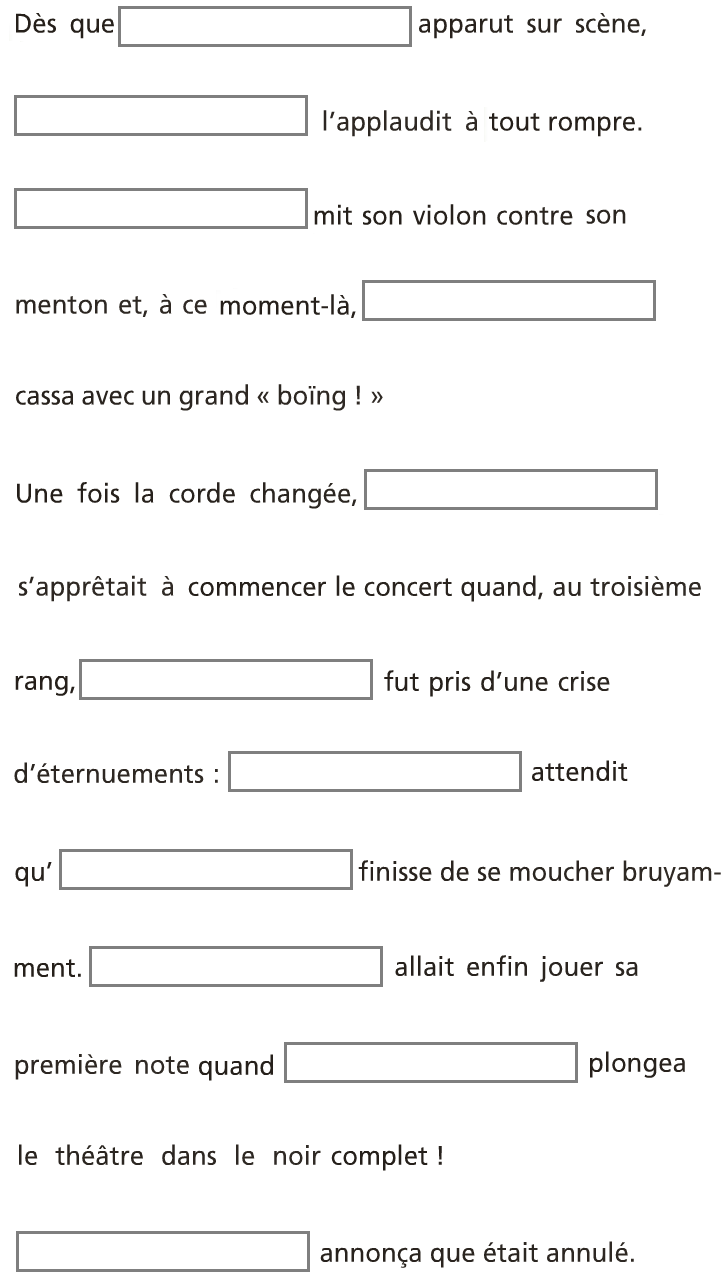 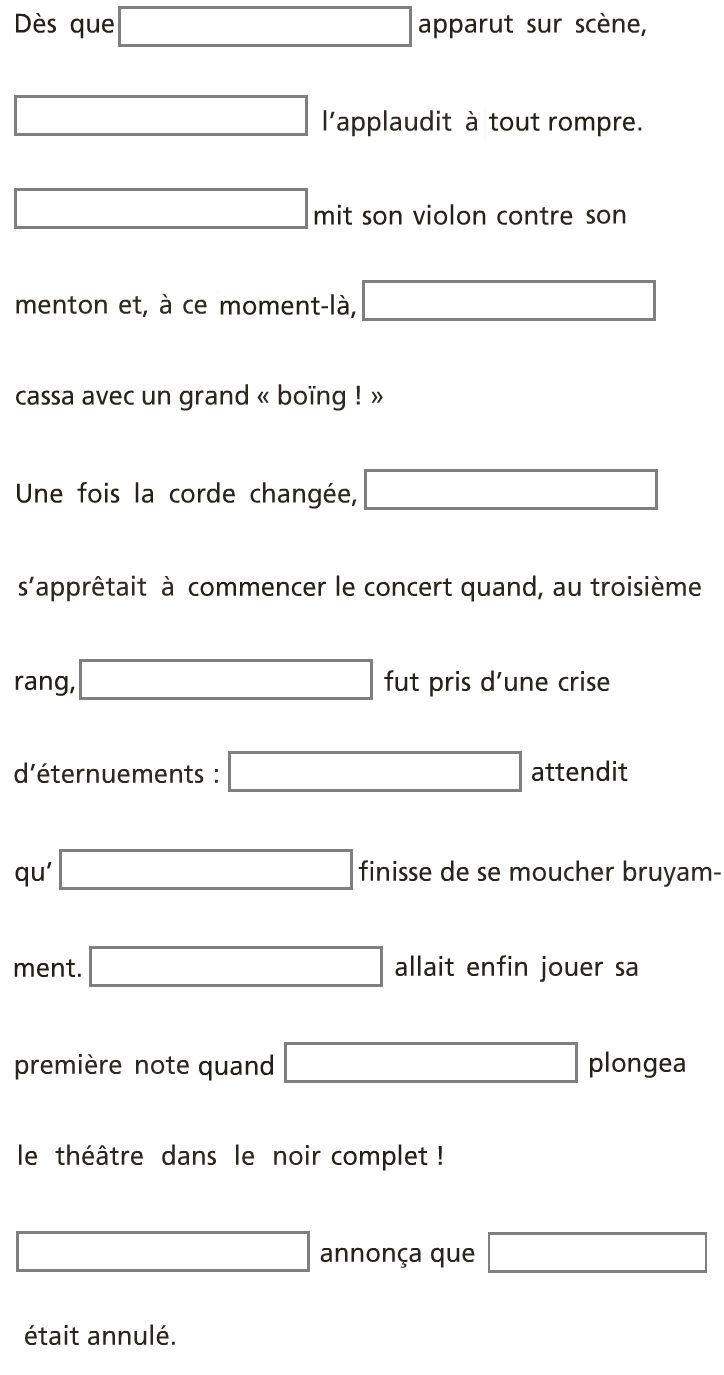 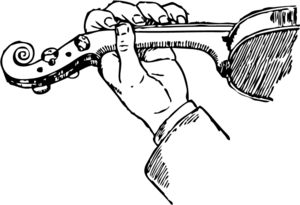 CompétencesScoreMettre en évidence la cohérence sémantique de la phrase/5Identifier des classes de mots subissant des variations : le nom et le verbe, l’adjectif/5Mettre en évidence des groupes syntaxiques : le sujet de la phrase (groupe nominal ou pronom)./5